NAGVA Board CallMinutes: 01/24/2018Roll Call – Mark E, Drew C, Jimmy S, Brian S, Jason F, Rich S, Lew S, Brian D, Scott K, Eric N, Jason POfficer/Department ReportsPresidentVice PresidentSecretaryAmendments are due by February 25thSpirit Award nominations due by April 1stHall of Fame nominations due by April 1st Executive Board elections – letter of intent due by April 25th Treasurer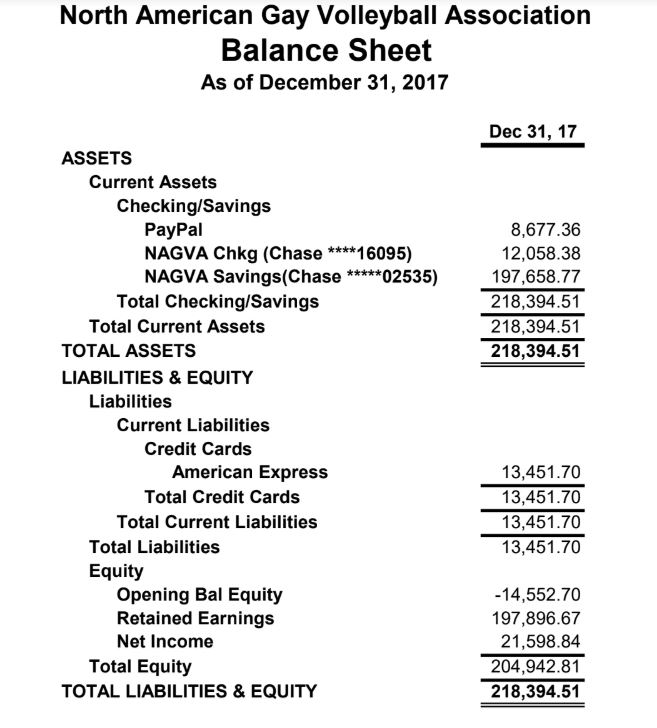 TournamentsOfficialsCommunicationsStill trying to get better formatting for InstagramToo many facebook post appears to throttle it’s appearance in news feedsCanadian Representative Met with Toronto and Montreal, waiting for a date MAL ReportsTrevorRichHawaii – tournament went very well. Plans to continue it.BrianWorking with Jen in Regions and helping other Midwest tournaments push higher A divisionsJimmyChampionships UpdateBoard Hotel RoomsBoard Meeting – Wednesday, May 23rdNAGVA Serves – Thursday, May 24th A/AA Open Division – pimping out divisionFundraising - $3500 so far, Tim M will be running a one day tourney, beer busts, reached out to the local bars for sponsorshipNew BusinessKen Mau Appeal – one year strong enough to deter this from happening. Appeal denied 7-0-1Robbie Casarez Appeal – discussion was had – he said, she said – no way to tell who was telling the truth, Q: Had he played before with this team? A: Does not appear so. The captain was new. Q: Do we have enough evidence? How did Robbie find the team? How many people of the team? 5-3 appeal grantedWomen’s DivisionProblems with Women’s divisionIssues – poor attendanceNothing that says you can’t offer it, already in the bylaws and part of the sanctioning packetSpanish language help email address: ayuda@nagva.orgMeeting Adjourns